   	Virtual Educational Schedule     Mar 13th – Mar 17th   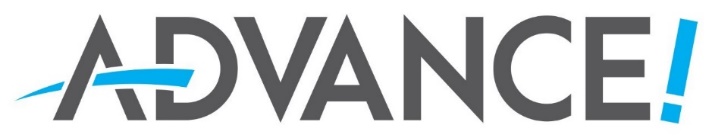 Schedule may be subject to change if we run out of time during a session or if subjects in a session run short and more things need to be added. May also be changed if a topic comes up in a session that individuals are very interested in learning about!8:30 – 9:1510:00 – 10:4512:15 – 1:00Monday3/13Famous Buildings Around the WorldOldest Buildings Around the World(With Christina)    Laura Ingalls Wilder(Facts, Information, etc.)Albert Einstein(Facts, Biography, etc.) (With Christina)Animals SpeciesTypes of Animals(With Christina) Tuesday3/14No VirtualThe Human Body(Bones, Organs, etc.)(With Jacinda)No VirtualWednesday3/15No VirtualNo VirtualNo VirtualThursday3/16No VirtualNo Virtual!!!Staff Training Day!!No VirtualFriday3/17 Valleyfair Theme Parks(With Christina)St. Patrick’s Day(Facts, History, etc.)Fun Facts About March(With Christina)AntarcticaAnimals That Live in Antarctica(With Christina)